


LUX
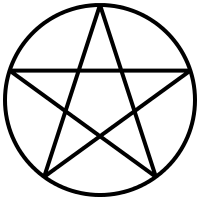 


LUX



LUX



LUX



LUX



LUX
0099118822773366445555446633772288119900


TENEBRIS



TENEBRIS
0099118822773366445555446633772288119900


LUX
09182736455463728190


TENEBRIS
09182736455463728190